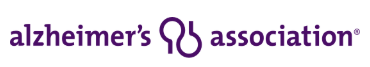 As COVID 19 is a disease that particularly impacts our elderly population, the Alzheimer's Association has been busy making sure clients and caregivers can get the resources they need during this time. Alzheimer's Association / alz.org/nwohioIf you are caring for someone with Alzheimer's disease, the Alzheimer's Association Northwest Ohio Chapter is here to help.  We offer free Caregiver Support Groups, Education Programs, and Care Consultations by phone or online at https://alz.org/help-support/resources/helpline during the COVID-19 pandemic. Call our office during business hours at 419.537.1999 or our 24/7 Helpline at 800.272.3900 after hours or on the weekends.  